UMM AL-QURA UNIVERSITY 
COMPUTING COLLEGE AT AL-QUNFOUDAHSUMMER TRAINING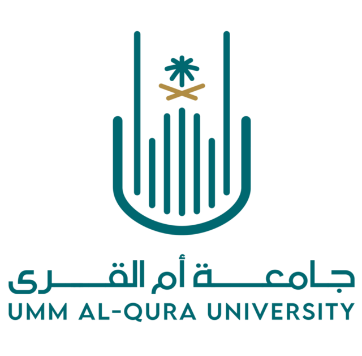 PREPARED BY:--------------------------4300000000COMPUTER SCIENCES/ ENGINEERING TRAINED AT:---------------------------------FROM 12/07/2022 TO 12/07/2022 A.CFROM 25/12/1444  TO 25/12/1444 HIJRAH  